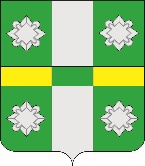 	Российская Федерация			ДУМАТайтурского городского поселения Усольского муниципального района Иркутской области	Р Е Ш Е Н И Е	ПРОЕКТОт 31.01.2024г.							                       	№ р.п. ТайтуркаО внесении изменений в решение Думы Тайтурского городского поселения Усольского муниципального района Иркутской области № 192 от 31.03.2022г. «Об утверждении Положения о бюджетном процессе в Тайтурском городском поселении Усольского муниципального района Иркутской области» В целях приведения Положения о бюджетном процессе в Тайтурском городском поселении Усольского муниципального района Иркутской области, в соответствие с Бюджетным кодексом Российской Федерации от 31.07.1998 г. № 145-ФЗ (в ред. от 05 января 2024 г.), Федеральным законом от 06.10.2003г. № 131-ФЗ «Об общих принципах организации местного самоуправления в Российской Федерации», руководствуясь статьями 31, 47, 61 Устава Тайтурского городского поселения Усольского муниципального района Иркутской области, Дума Тайтурского городского поселения Усольского муниципального района Иркутской областиРЕШИЛА:1. Внести в решение Думы Тайтурского городского поселения Усольского муниципального района Иркутской области от 31.03.2022 г. № 192 «Об утверждении Положения о бюджетном процессе в Тайтурском городском поселении Усольского муниципального района Иркутской области» (в редакции от 29.03.2023г. № 28), следующие изменения:1.1. статью 9 дополнить пунктом 12.1 следующего содержания:«12.1) формирует в государственной интегрированной информационной системе управления общественными финансами "Электронный бюджет" сведения об объектах капитального строительства и объектах недвижимого имущества, источником финансового обеспечения (софинансирования) капитальных вложений в которые являются средства федерального бюджета (кроме объектов капитального строительства и объектов недвижимого имущества, включенных в государственный оборонный заказ);»1.2. в статье 21:1.2.1. пункт 3 изложить в следующей редакции:«3. Порядок принятия решений о разработке муниципальных программ и формирования, и реализации указанных программ устанавливается муниципальным нормативным правовым актом администрации муниципального образования.Муниципальные программы, предлагаемые к реализации начиная с очередного финансового года, а также изменения в ранее утвержденные муниципальные программы подлежат утверждению в порядке и сроки, которые установлены администрацией муниципального образования. Дума муниципального образования вправе осуществлять рассмотрение проектов муниципальных программ и предложений о внесении изменений в них в порядке, установленном решением Думы муниципального образования.Муниципальные программы подлежат приведению в соответствие с решением о местном бюджете не позднее 1 апреля текущего финансового года.»1.2.2. пункт 4 изложить в следующей редакции:«4. Объем бюджетных ассигнований на финансовое обеспечение реализации муниципальных программ утверждается решением о местном бюджете по соответствующей каждой программе целевой статье расходов местного бюджета в соответствии с перечнем и структурой муниципальных программ, определенными администрацией муниципального образования.»1.3. в статье 46:1.3.1. пункт 1 подпункт 3) изложить в следующей редакции:«3) контроль в других сферах, установленных Федеральным законом от 7 февраля 2011 года № 6-ФЗ «Об общих принципах организации и деятельности контрольно-счетных органов субъектов Российской Федерации, федеральных территорий и муниципальных образований»»1.3.2. пункт 2 подпункт 1) изложить в следующей редакции:«1) проводятся проверки, ревизии, анализ, обследования, мониторинг в ходе осуществления им в установленном порядке контрольных и экспертно-аналитических мероприятий в соответствии с Федеральным законом от 7 февраля 2011 года № 6-ФЗ «Об общих принципах организации и деятельности контрольно-счетных органов субъектов Российской Федерации, федеральных территорий и муниципальных образований»»2. Опубликовать настоящее решение в газете «Новости» и на официальном сайте администрации Тайтурского городского поселения Усольского муниципального района Иркутской области в информационной-телекоммуникационной сети «Интернет» (www.taiturka.irkmo.ru).3. Настоящее решение вступает в силу со дня его официального опубликования.4. Контроль исполнения настоящего решения возложить на и.о. главы Тайтурского городского поселения Усольского муниципального района Иркутской области Платонову И.И.Председатель Думы Тайтурского городского поселения Усольскогомуниципального районаИркутской области                                                                                 М.А. ЕршовИ.о. главы Тайтурского городского поселения Усольского муниципального районаИркутской области                                                                                   И.И. ПлатоноваПодготовил: ведущий специалист администрации по бюджетно-финансовой политике___________Е.В. Клыш«___»_________2024 г.Согласовано: главный специалист администрации по юридическим вопросам и нотариальным действиям __________ Мунтян О.В.  «___»_________2024 г.